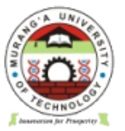                                     MURANG’A UNIVERSITY OF TECHNOLOGYSCHOOL OF EDUCATIONUNIVERSITY EXAMINATION FOR THE DEGREE OF BACHELOR OF EDUCATION ARTS/SCIENCE WITH IT3RD YEAR 1ST  SEMESTER 2016/2017 ACADEMIC YEARMAIN CAMPUS REGULARCOURSE CODE: EEC 3315COURSE TITLE:  LANGUAGE AND LITERACY CURRICULUMEXAM VENUE:  		                    STREAM: (BED -ECDE )DATE: 			                         EXAM SESSION: TIME: 2   HOURSInstructions:Answer  Question ONE (COMPULSORY) and ANY other 2 questionsCandidates are advised not to write on the question paper.Candidates must hand in their answer booklets to the invigilator while in the examination room.QUESTION 1Describe five strategies that can promote functional of emergent literacy focus.	(10marks)Discuss five steps a pre-school teacher  will undertake  in teaching language  learning in form of a story telling circle 										(10marks)Define the following termsLiteracy 							(2marks)Language  							(2marks)Scheme of work 						 (2marks)Daily programme of activities 				 (2marks)Curriculum 			 				(2marks)QUESTION 2Explain five ways ECDE teachers can apply in order to support language learning in an ECD classroom. 										(10marks)Discuss five logical problems  ECDE learners  undergo during the process of language acquisition . 													(10 marks)QUESTION 3Prepare a sample thematic scheme of work for a topic “domestic  Animals”  citing four activity areas. 												(10marks) Explain how audiovisual media can positively influence acquisition of language to a ECDE learner.													 (10marks)QUESTION 4Describe five ways through which language and literacy can be achieved.  		(10marks)As a pre-school teacher prepare a thematic lesson plan for a topic “domestic animals” citing four activity areas.										(10marks)QUESTION 5Describe five major stages of language acquisition which are ideal for an ECDE teacher. (10marks)Explain importance of creating a literacy rich environment for ECDE learner. (10marks)